Παρασκευή 29 Μαΐου 2020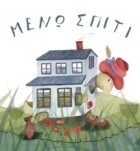 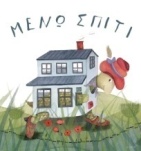 Ας γράψουμε ένα γράμμα σε κάποιον/α αγαπημένο/η μας!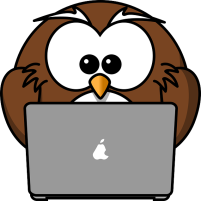 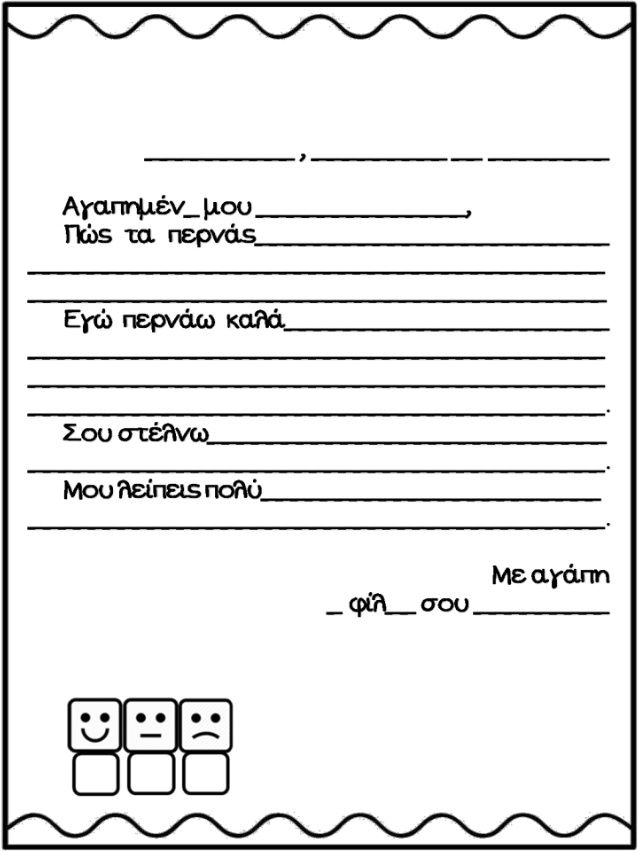 Καλό Σαββατοκύριακο, τα λέμε από Δευτέρα πάλι!